General Notes:This guide specification is to be inserted into an existing specification section. Proposed modifications shall be reviewed by Harger Lightning and Grounding.The finalized version shall be included in the project contract documents. Editing Notes:This specification section must only be altered by notation (i.e. deleted text with strikethrough and additional text with double underline). This shall be accomplished by using Tools / Track Changes / Highlight Changes, and select “Track changes while editing” in MS Word or equivalent. The Review Submittal Specification section shall be provided in electronic form for Harger Review. Leave the following note (“For Construction Document Review, Design Submittal”) as part of the review submittal to aid any reviewer to understand WHY there are strikeouts and underlines. After comments are received from Harger and incorporated, the strikeouts, underlines and reviewer notes are to be deleted before the spec is issued for Bidding. SECTION 26 05 26Grounding and bonding for electrical systemsPRODUCTSAPPROVED MANUFACTURER                                                                                                      301 Ziegler Drive, Grayslake IL 60030 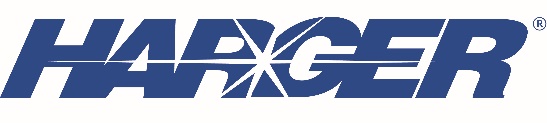 http://www.harger.com | hargersales@harger.comELECTROLYTIC (ENHANCED) GROUND RODsBasis of Design: In areas subjective to excessive soil resistivity, provide Harger Lightning & Grounding Electrolytic (Enhanced) Ground Rods in lieu of traditional grounding electrodes.Product Options: END OF SECTIONPart NumberMaterial TypeOrientationLengthEGRSS10LWG*Stainless SteelHorizontal8’EGRSS10WG*Stainless SteelVertical8’*Conductor Size Required2T - #2 AWG Solid Tinned Copper Conductor2/0 - #2/0 AWG (19 Strand) Bare Copper Conductor4/0 - #4/0 AWG (19 Strand) Bare Copper Conductor*Conductor Size Required2T - #2 AWG Solid Tinned Copper Conductor2/0 - #2/0 AWG (19 Strand) Bare Copper Conductor4/0 - #4/0 AWG (19 Strand) Bare Copper Conductor*Conductor Size Required2T - #2 AWG Solid Tinned Copper Conductor2/0 - #2/0 AWG (19 Strand) Bare Copper Conductor4/0 - #4/0 AWG (19 Strand) Bare Copper Conductor*Conductor Size Required2T - #2 AWG Solid Tinned Copper Conductor2/0 - #2/0 AWG (19 Strand) Bare Copper Conductor4/0 - #4/0 AWG (19 Strand) Bare Copper Conductor